Протокол жеребьёвки 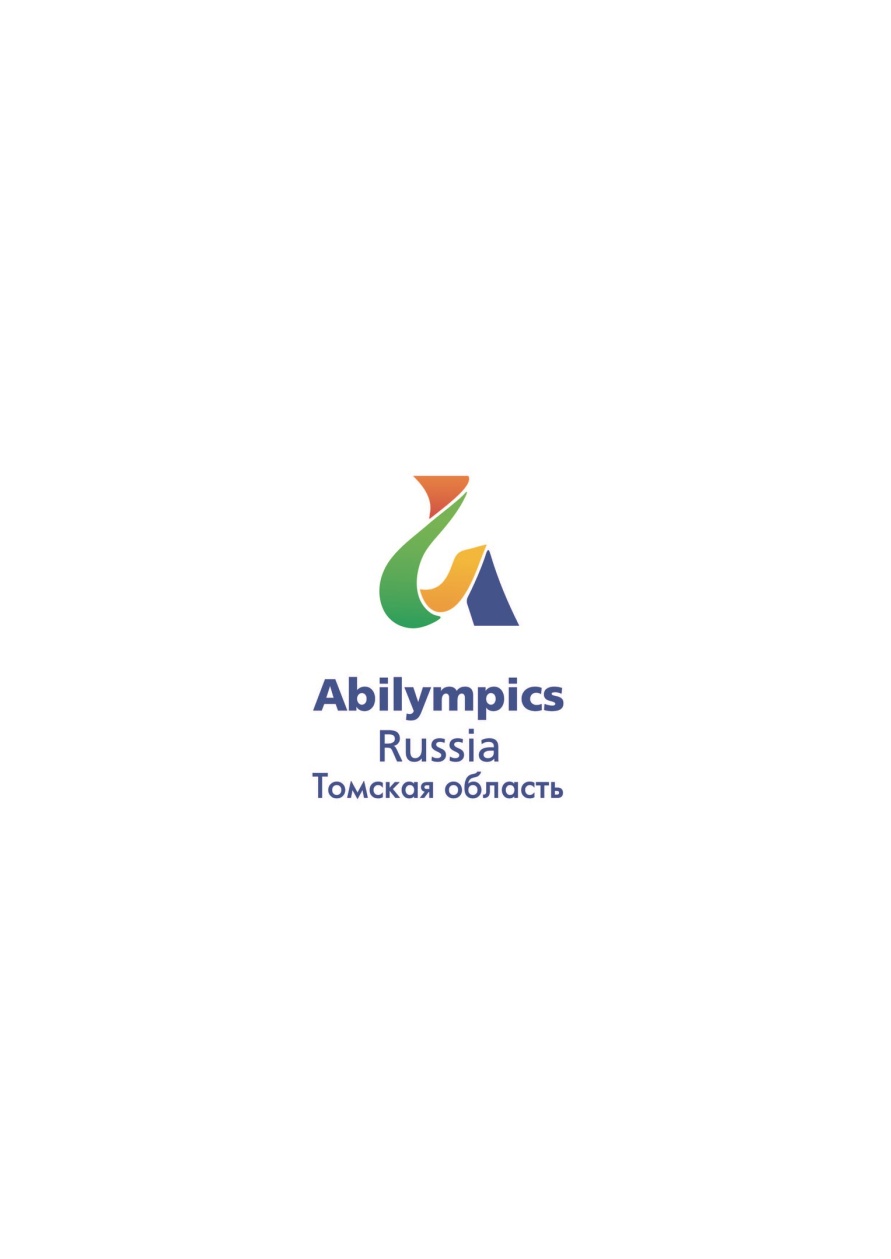 Регионального чемпионата профессионального мастерствадля людей с инвалидностью «Абилимпикс»по компетенции «_______________________»__ сентября 2017 г.Модуль «1» – №п/пФ.И.О.участникаГод рождения№ места по жеребьевкеПодпись участника